Employee Evaluation Please use this form and include examples in each comment section below to support FY25 merit raise recommendations.Employee InformationRatingsEvaluationVerification of Review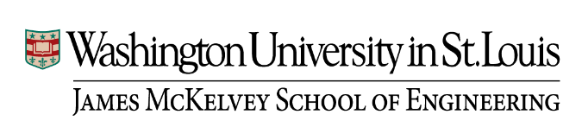 NameEmployee IDJob TitleDateDateDepartmentManagerReview PeriodFY24 (March 2023 – March 2024)1 = Unacceptable1 = Unacceptable2 = Needs Improvement2 = Needs Improvement3 = Achieves Expectations3 = Achieves Expectations4 = Exceeds Expectations4 = Exceeds Expectations4 = Exceeds ExpectationsJob KnowledgeJob KnowledgeCommentsWork QualityWork QualityCommentsAttendance / PunctualityAttendance / PunctualityCommentsInitiativeInitiativeCommentsCommunication / Listening SkillsCommunication / Listening SkillsCommentsDependabilityDependabilityCommentsTeamworkTeamworkCommentsOther / Manager DiscretionOther / Manager DiscretionCommentsOverall Rating (average the rating numbers above)     Overall Rating (average the rating numbers above)     Additional CommentsGoals FOR NEXT REVIEW PERIOD(as agreed upon by employee and manager)By signing this form, you confirm that you have discussed this review in detail with your supervisor. Signing this form does not necessarily indicate that you agree with this evaluation.  (Please save this form as a PDF file so that you can electronically sign and date.)By signing this form, you confirm that you have discussed this review in detail with your supervisor. Signing this form does not necessarily indicate that you agree with this evaluation.  (Please save this form as a PDF file so that you can electronically sign and date.)By signing this form, you confirm that you have discussed this review in detail with your supervisor. Signing this form does not necessarily indicate that you agree with this evaluation.  (Please save this form as a PDF file so that you can electronically sign and date.)By signing this form, you confirm that you have discussed this review in detail with your supervisor. Signing this form does not necessarily indicate that you agree with this evaluation.  (Please save this form as a PDF file so that you can electronically sign and date.)Employee SignatureDateManager SignatureDate